GULBENES NOVADA DOMES LĒMUMSGulbenēPar aizņēmumu investīciju projektam “Gulbenes mūzikas skolas ēkas energoefektivitātes paaugstināšana” Gulbenes novada dome 2023.gada 26.janvāra sēdē pieņēma lēmumu Nr. GND/2023/79 “Par aizņēmumu investīciju projektam “Gulbenes mūzikas skolas ēkas energoefektivitātes paaugstināšana”” (protokols Nr.2; 67.p), kurā nolēma apstiprināt aizņēmuma ņemšanu Valsts kasē.Ņemot vērā, ka Gulbenes novada pašvaldības administrācijas Finanšu nodaļa konstatējusi nepieciešamību palielināt aizņēmuma summu, ir jāpieņem jauns lēmums.Investīciju projekts “Gulbenes mūzikas skolas ēkas energoefektivitātes paaugstināšana” atbilst Gulbenes novada pašvaldības attīstības programmas 2018.-2024.gadam investīciju plāna 2022.-2024.gadam Ilgtermiņa prioritātes IP1. Cilvēkresursu attīstība (RVC) projektam Nr.1.Investīciju projekts “Gulbenes mūzikas skolas ēkas energoefektivitātes paaugstināšana” atbilst  Ministra kabineta 2016.gada 8.marta noteikumu Nr. 152 Darbības programmas "Izaugsme un nodarbinātība" 4.2.2. specifiskā atbalsta mērķa "Atbilstoši pašvaldības integrētajām attīstības programmām sekmēt energoefektivitātes paaugstināšanu un atjaunojamo energoresursu  izmantošanu pašvaldību ēkās” prasībām un 13.1.3. specifiskā atbalsta mērķa "Atveseļošanas pasākumi vides un reģionālās attīstības jomā" 13.1.3.1. pasākuma "Energoefektivitātes paaugstināšana pašvaldību infrastruktūrā ekonomiskās situācijas uzlabošanai" īstenošanas noteikumiem.Projekta mērķis - primārās enerģijas patēriņa samazināšana Gulbenes mūzikas skolas ēkā, sekmējot energoefektivitātes paaugstināšanu ēkā, pašvaldības izdevumu samazināšanos par energoapgādi un veicot ieguldījumus pašvaldības infrastruktūrā atbilstoši pašvaldības attīstības programmā noteiktajām prioritātēm.2022.gada 5.decembrī Gulbenes novada pašvaldība noslēdza iepirkuma līgumu Nr. GNP 2022/75/ERAF ar Sabiedrību ar ierobežotu atbildību “Sistēmeksperts” par būvuzraudzību Gulbenes Mūzikas skolas ēkas pārbūvei, veicot energoefektivitātes paaugstināšanas pasākumus un teritorijas labiekārtošanu ar līgumcenu 7 852,90 EUR ( septiņi tūkstoši astoņi simti piecdesmit divi euro un 90 centi) ar PVN, kas sastāv no attiecināmajām izmaksām 7 344,12 EUR (septiņi tūkstoši trīs simti četrdesmit četri euro un 12 centi) ar PVN un ārpus projekta izmaksām par teritorijas labiekārtošanas darbiem, kas neattiecas uz energoefektivitātes pasākumiem 508,78 EUR (pieci simti astoņi euro un 78 centi) ar PVN apmērā.  2022.gada 13.decembrī Gulbenes novada pašvaldība noslēdza iepirkuma līgumu Nr. GNP 2022/76/ERAF ar Sabiedrību ar ierobežotu atbildību “Trast Būve” par Gulbenes Mūzikas skolas ēkas pārbūvi, veicot energoefektivitātes paaugstināšanas pasākumus un teritorijas labiekārtošanu ar līgumcenu 353 415,43 EUR (trīs simti piecdesmit trīs tūkstoši četri simti piecpadsmit euro un 43 centi) ar PVN, kas sastāv no attiecināmajām izmaksām 266 909,65 EUR (divi simti sešdesmit seši tūkstoši deviņi simti deviņi euro un 65 centi) ar PVN un ārpus projekta izmaksām par teritorijas labiekārtošanas darbiem, kas neattiecas uz energoefektivitātes pasākumiem 86 505,78 EUR (astoņdesmit seši tūkstoši pieci simti pieci euro un 78 centi) ar PVN apmērā.Investīciju projekta “Gulbenes mūzikas skolas ēkas energoefektivitātes paaugstināšana” attiecināmās izmaksas sastāda 274 253,77 EUR (divi simti septiņdesmit četri tūkstoši divi simti piecdesmit trīs euro un 77 centi) ar PVN, kas sastāv no būvniecības 266 909,65 EUR (divi simti sešdesmit seši tūkstoši deviņi simi deviņi euro un  65 centi) ar PVN un būvuzraudzības izdevumiem 7 344,12 EUR  (septiņi tūkstoši trīs simti četrdesmit četri euro un 12 centi) apmērā ar PVN.2022.gada 16.decembrī tika noslēgta vienošanās ar Centrālo finanšu un līgumu aģentūru par Eiropas Savienības fonda projekta īstenošanu Nr. 4.2.2.0/22/A/007, apstiprinot projekta kopējos izdevumus 274 253,77 EUR (divi simti septiņdesmit četri tūkstoši divi simti piecdesmit trīs euro un 77 centi) ar PVN.Investīciju projekta “Gulbenes mūzikas skolas ēkas energoefektivitātes paaugstināšana” ERAF finansējums sastāda 214 328,21 EUR (divi simti četrpadsmit tūkstoši trīs simti divdesmit astoņi euro un 21 cents), bet valsts budžeta dotācija  sastāda 9 455,65 EUR (deviņi tūkstoši četri simti piecdesmit pieci euro un 65 centi) apmēru.Investīciju projekta “Gulbenes mūzikas skolas ēkas energoefektivitātes paaugstināšana”  Gulbenes novada pašvaldības finansējuma daļa 50 469,91 EUR (piecdesmit tūkstoši četri simti sešdesmit deviņi euro 91 cents) apmērā un ERAF finansējuma 10 procentu priekšfinansēšanas daļa 21 432,82 EUR (divdesmit viens tūkstotis četri simti trīsdesmit divi euro un 82 centi) apmērā tiks finansēta ar Valsts kases aizņēmumu.Investīciju projekta “Gulbenes mūzikas skolas ēkas energoefektivitātes paaugstināšana” aizņēmums Valsts kasē sastāda 71 902,73 EUR (septiņdesmit viens tūkstotis deviņi simti divi euro un 73 centi).Projektu paredzēts īstenot līdz 2023.gada 31.decembrim. Gulbenes novada pašvaldības tiesības ņemt aizņēmumu nosaka likuma “Par pašvaldību budžetiem” 22.panta pirmā daļa, kas nosaka, ka pašvaldība, pamatojoties uz domes lēmumu, var ņemt īstermiņa un ilgtermiņa aizņēmums un uzņemties ilgtermiņa saistības. Pašvaldības domes lēmumā, ar kuru pašvaldība uzņemas ilgtermiņa saistības, paredzami arī šādu saistību izpildes finansējuma avoti. Ilgtermiņa aizņēmumi šā likuma izpratnē ir aizņēmumi, kuru atmaksas periods pārsniedz viena saimnieciskā gada ietvarus. Ievērojot minēto un ņemot vērā faktu, ka pašvaldībai nepieciešams finansējums investīciju projekta  “Gulbenes mūzikas skolas ēkas energoefektivitātes paaugstināšana” īstenošanas ietvaros pašvaldības daļas finansēšanai, kā arī ERAF finansējuma 10 procentu priekšfinansēšanas daļai, pamatojoties uz Likuma par budžeta un finanšu vadību 41.panta piekto daļu, kas nosaka pašvaldībai ir tiesības ņemt aizņēmumus un sniegt galvojumus tikai gadskārtējā valsts budžeta likumā paredzētajos kopējo palielinājuma apjomos, likuma „Par pašvaldību budžetiem” 22.pantu, kas paredz pašvaldības tiesības ņemt aizņēmumus, 22.1 pantu, kas nosaka, ka pašvaldības ņem aizņēmumus, noslēdzot aizņēmuma līgumu ar Valsts kasi, “Pašvaldību likuma” 10.panta pirmās daļas 21.punktu, kurš nosaka, ka dome ir tiesīga izlemt ikvienu pašvaldības kompetences jautājumu un pieņemt lēmumus citos ārējos normatīvajos aktos paredzētajos gadījumos, kā arī ņemot vērā Finanšu komitejas ieteikumu, atklāti balsojot: ar 13 balsīm "Par" (Ainārs Brezinskis, Aivars Circens, Anatolijs Savickis, Andis Caunītis, Atis Jencītis, Daumants Dreiškens, Guna Pūcīte, Guna Švika, Gunārs Ciglis, Intars Liepiņš, Lāsma Gabdulļina, Mudīte Motivāne, Normunds Mazūrs), "Pret" – nav, "Atturas" – nav, Gulbenes novada dome NOLEMJ:1. Investīciju projekta “Gulbenes mūzikas skolas ēkas energoefektivitātes paaugstināšana” īstenošanai, kas atbilst pašvaldības apstiprinātajai attīstības programmai “Gulbenes novada attīstības programma 2018. – 2024.gadam” un nodrošina lietderīgu investīciju īstenošanu pašvaldības autonomo funkciju, organizēt iedzīvotājiem siltumapgādes pakalpojumu un gādāt par iedzīvotāju izglītību, nodrošinot profesionālās ievirzes izglītības pieejamību, izpildei, ņemt ilgtermiņa aizņēmumu 71 902,73 EUR (septiņdesmit viens tūkstotis deviņi simti divi euro un 73 centi) apmērā no Valsts kases ar tās noteikto procentu likmi uz 10 gadiem ar atlikto pamatsummas maksājumu līdz 2025.gada martam. Aizņēmuma atmaksu garantēt ar Gulbenes novada pašvaldības budžetu. Aizņēmumu izņemt 2023.gadā.2. UZDOT Gulbenes novada domes Finanšu nodaļas finanšu ekonomistei A. Zagorskai nodrošināt dokumentu sagatavošanu un iesniegšanu Finanšu ministrijas Pašvaldību aizņēmumu un galvojumu kontroles un pārraudzības padomei.3. PILNVAROT Gulbenes novada domes priekšsēdētāju parakstīt aizdevuma līgumu.4. ATZĪT par spēku zaudējušu 2023.gada 26.janvāra lēmumu Nr. GND/2023/79 “Par aizņēmumu investīciju projektam “Gulbenes mūzikas skolas ēkas energoefektivitātes paaugstināšana”” (protokols Nr.2; 67.p) ar 27.aprīli.5.  Lēmums stājas spēkā ar tā pieņemšanas brīdi.Gulbenes novada domes priekšsēdētājs						A. CaunītisSagatavoja: A. Zagorska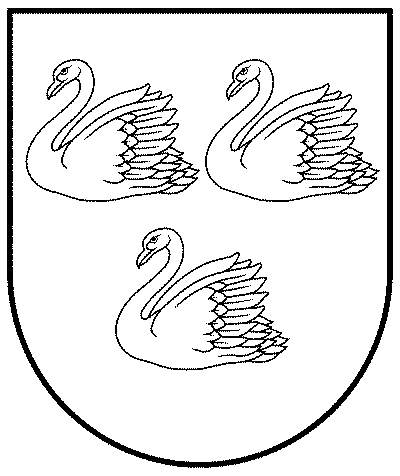 GULBENES NOVADA PAŠVALDĪBAReģ.Nr.90009116327Ābeļu iela 2, Gulbene, Gulbenes nov., LV-4401Tālrunis 64497710, mob.26595362, e-pasts; dome@gulbene.lv, www.gulbene.lv2023.gada 27.aprīlī         Nr. GND/2023/444        (protokols Nr.7; 90.p)